OFERTA EDUCAȚIONALĂAN ȘCOLAR 2024-2025In pregătirea cursanţilor, Colegiul Nicolae Paulescu aplică planuri si programe elaborate de Ministerul Educaţiei , completate cu oferta specifică şcolii: studiul limbilor straine (Engleza), iniţiere în domeniul informaticii - OIVD. Domeniul : SĂNĂTATE ŞI ASISTENŢĂ PEDAGOGICĂ.Calificari acreditate conform  Ordinului de Ministru nr  4629/17.08.2017.Corelarea curriculum-ului naţional pentru calificările: Specializarea: Asistent medical generalist – 56 de locuri – anul IDomeniul: Sănătate şi asistenţă pedagogicăCalificarea profesională: Asistent medical generalistNivelul: 5Forma de învăţământ: la ziDurata studiilor: 3 aniOportunităţi de plasament pe piaţa muncii: în reţeaua sanitară de stat şi privată, în oricare din secţiile spitalului (medicină internă, chirurgie, ATI, pediatrie, obstetrică-ginecologie, ORL, geriatrie, etc.), clinici, laboratoare, cabinete stomatologice, atât în tară cât şi în ţările din Uniunea Europeană.Specializarea: Asistent medical de farmacie – 56 de locuri – anul IDomeniul: Sănătate şi asistenţă pedagogicăCalificarea profesională: Asistent medical de farmacieNivelul: 5Forma de învăţământ: la ziDurata studiilor: 3 aniSpecializarea: Asistent medical balneofiziokinetoterapie si recuperare – 56 de locuri – anul IDomeniul: Sănătate şi asistenţă pedagogicăCalificarea profesională: Asistent medical balneofiziokinetoterapie si recuperareNivelul: 5Forma de învăţământ: la ziDurata studiilor: 3 ani* Au dreptul să se înscrie la nivelul de învăţământ postliceal absolvenţii de liceu cu sau fără diplomă de bacalaureat. (Legea învățământului preuniversitar 198/2023, Legea educaţiei naţionale nr. 1/2011, cu modificările şi completările ulterioare)OBIECTIVELE PRINCIPALESă formăm şi să consolidăm deprinderi, abilităţi şi competenţe ce permit absolvenţilor accesul pe piaţa muncii în profesia de asistent medical generalistSă pregătim tineri cu un bun nivel de cultură profesională şi socială, capabili să răspundă aşteptărilor societăţiiSă respectăm şi să promovăm valorile fundamentale ale unei societăţi sănătoaseSă oferim elevilor un cadru cât mai bun pentru cunoaştere, pentru studiu prin descoperire utilizând mijloace moderne de învăţământSă construim elevilor un set de valori individuale de natură profesională, socială şi culturală în funcţie de care să-şi orienteze comportamentul şi întreaga carierăBaza materialăsăli de demonstraţie dotate cu cele mai moderne mijloace de instruire (manechine, video-proiector, laptop, echipamente şi instrumente necesare demonstrării orale sau simulate a proceselor de bază în îngrijirea nursing)laborator de informatică mobilsăli de cursbibliotecăContracte pentru derularea stagiului clinicSpitalul Municipal Rm SăratFarmaciile IRIS PHARM SRL din judetMIRELA PHARM SRLIRIS MEDICAL CONSULT SRLCABINET DINU HORIA –FIZIOPROSpitalul Judetean BuzăuDurata studiilorDurata studiilor pentru clasele de asistent medical generalist este de 3 ani, cu frecventa la zi. Structura anului şcolar cuprinde un număr de 42 săptămâni repartizate câte 21 de săptămâni pentru fiecare semestru.Anul I
– 28 săptămâni învăţământ teoretic
– 14 săptămâni învăţământ clinicAnul II
– 22 săptămâni învăţământ teoretic
– 20 săptămâni învăţământ clinicAnul III
– 20 săptămâni învăţământ teoretic
– 22 săptămâni învăţământ clinicDurata studiilor pentru claselele cu specializarea asistent medical de farmacie si asistent medical balneofiziokinetoterapie si recuperare este de 3 ani , cu frecventa la zi. Structura anului școlar cuprinde 36 săptămâni, repartizate câte fiecare 18 săptămâni pe fiecare semestru.Școala funcționează in două schimburiProgramul de dimineaţă: 8:00-14:00. Programul de după-amiază 14:00-20:00.Între elevi şi şcoală se încheie contracte de şcolarizare prin care se stabilesc, potrivit legii, obligaţiile părţilor contractante pe durata studiilor.Perioada de înscriereÎnscrierea candidaţilor se face începând cu data de 01.04.2024, la sediul școlii din Rm Sărat, str Nicolae Bălcescu, nr 3 , între orele 8,00-12,00 sau la sediul din Oreavul , str Primăverii, nr 29, vis a vis de biserica Sf Dumitru , intre orele 12,00-17,00.Acte necesare la înscriereCerere de înscriereCopie certificat de naştereCopie carte de identitate și, în cazul schimbării numelui, certificat de căsătorie, în copii certificate “conform cu originalul” de către un membru al comisiei de admitereCertificat de absolvire a liceului / diplomă de bacalaureat / adeverință de absolvire a liceului, după cazFoaie matricola învățământ licealAdeverință medicală eliberată de către medicul de familie al candidatului, din care să rezulte că este sănătos clinic și apt pentru calificarea profesională asistent medical generalistTaxa de inscriere 150 leidosar Director, 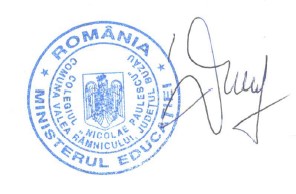 